Månedsbrev for NOVEMBER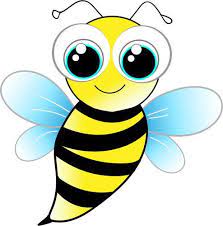 I oktober har vi:Vært på et par turer i nabolagetUglene har avsluttet svømmekurset, og fått diplomVi har jobbet med boka «Samira og skjelettene»Vi har hatt flere formingsaktiviteter, og kunsten henger på veggene rundt på avdelingenVi har hatt gode samlingsstunder med barna, hvor vi prater om tema vennskap, fellesskap og inkludering.Uglene har startet med overgangskofferten Vi har markert FN- dagen i barnehagenI november skal vi:Begynne å jobbe mot tema vinterFortsette med ugle og spurveklubbHa flere formingsaktiviteter med barnaHa lesegrupper med barna hvor vi leser «Gruffalo» og «Lille Gruffalo»Vi fortsetter å ha tema vennskap på avdelingen litt til, det er fremdeles et svært viktig tema for oss. Vi starter med tema vinter Ola fortsetter hos oss som vikar frem til 1. desember Rammeplanen:Under temaet «Barnehagen skal fremme vennskap og fellesskap» står det blant annet at:“Personalet skalstøtte barnas initiativ til samspill og bidra til at alle kan få leke med andre, oppleve vennskap og lære å beholde venner»Bursdager i november:Therese har bursdag 11 november, hipp hipp hurra 